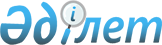 О внесении изменений и дополнений в постановление Правительства Республики Казахстан от 11 августа 1998 года N 759
					
			Утративший силу
			
			
		
					Постановление Правительства Республики Казахстан от 7 декабря 1998 года № 1251. Утратило силу постановлением Правительства РК от 26 апреля 2006 года N 326



 




      Постановление Правительства Республики Казахстан от 7 декабря 1998 года N 1251 утратило силу постановлением Правительства РК от 26 апреля 2006 года N 


 326 


.





 



      В целях активизации работ по предпродажной подготовке и продаже имущества (активов) ликвидируемых организаций, признанных банкротами по инициативе государства, Правительство Республики Казахстан ПОСТАНОВЛЯЕТ: 



      1. Внести в постановление Правительства Республики Казахстан от 11 августа 1998 года № 759 
 P980759_ 
 "Об утверждении предпродажной подготовки и продажи имущества (активов) ликвидируемых организаций, признанных банкротами по инициативе государства" следующие изменения и дополнения: 



      1) в заголовке после слова "утверждении" дополнить словом "Правил"; 



      2) в Правилах предпродажной подготовки и продажи имущества (активов) ликвидируемых организаций, признанных банкротами по инициативе государства, утвержденных указанным постановлением: 



      пункт 4 дополнить подпунктом 2-1) следующего содержания: 



      "2-1) утверждение плана продажи имущества ликвидируемой организации уполномоченным органом"; 



      в пункте 10 слова "уполномоченному органу" заменить словами "комитету кредиторов"; 



      в подпункте 1) пункта 13 слова "уполномоченного органа" заменить словами "комитета кредиторов"; 



      в пункте 15: 



      в абзаце первом после слова "стартовой" дополнить словами "(и минимальной - при голландском методе торгов)", слова "Возможность продажи в рассрочку включается в план продажи по согласованию с комитетом кредиторов." исключить; 



      абзац второй изложить в следующей редакции: 



      "Размер первоначального взноса при продаже имущества (активов) организации в рассрочку не может быть меньше тридцати процентов от цены продажи, а период рассрочки не должен превышать трех месяцев"; 



      пункты 24 и 25 изложить в следующей редакции: 



      "24. В случае признания торгов несостоявшимися, продавец вправе вносить изменения в план продажи по согласованию с комитетом кредиторов. Изменения могут содержать иную структуру продаваемых лотов и/или иную стартовую (минимальную) цену; 



      25. Аукционы должны проводиться не ранее чем через десять календарных дней с даты публичного извещения об их проведении;"; 



      пункт 37 изложить в следующей редакции: 



      "37. Информационное сообщение о проведении торгов должно быть опубликовано не менее чем за 10 дней до проведения торгов в официальных изданиях на казахском и/или русском языках". 



      2. Контроль за исполнением настоящего постановления возложить на Министерство финансов Республики Казахстан.



      3. Настоящее постановление вступает в силу со дня подписания.


       Премьер-Министр




     Республики Казахстан


					© 2012. РГП на ПХВ «Институт законодательства и правовой информации Республики Казахстан» Министерства юстиции Республики Казахстан
				